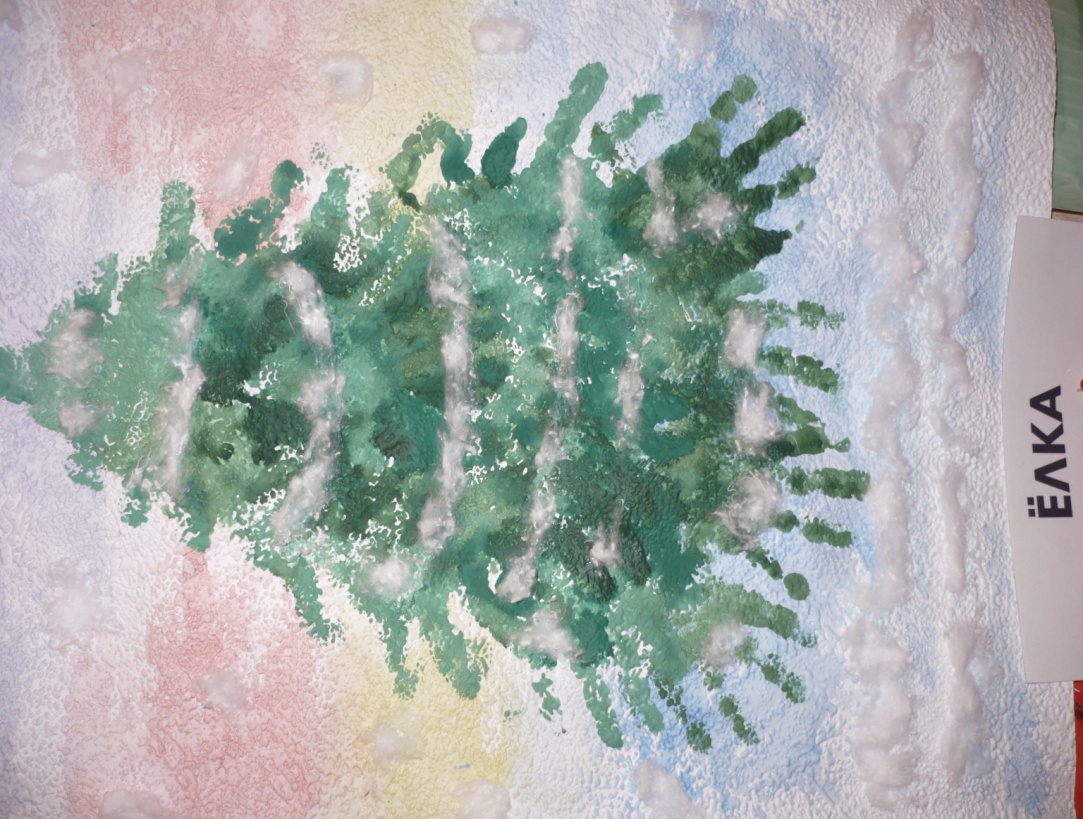 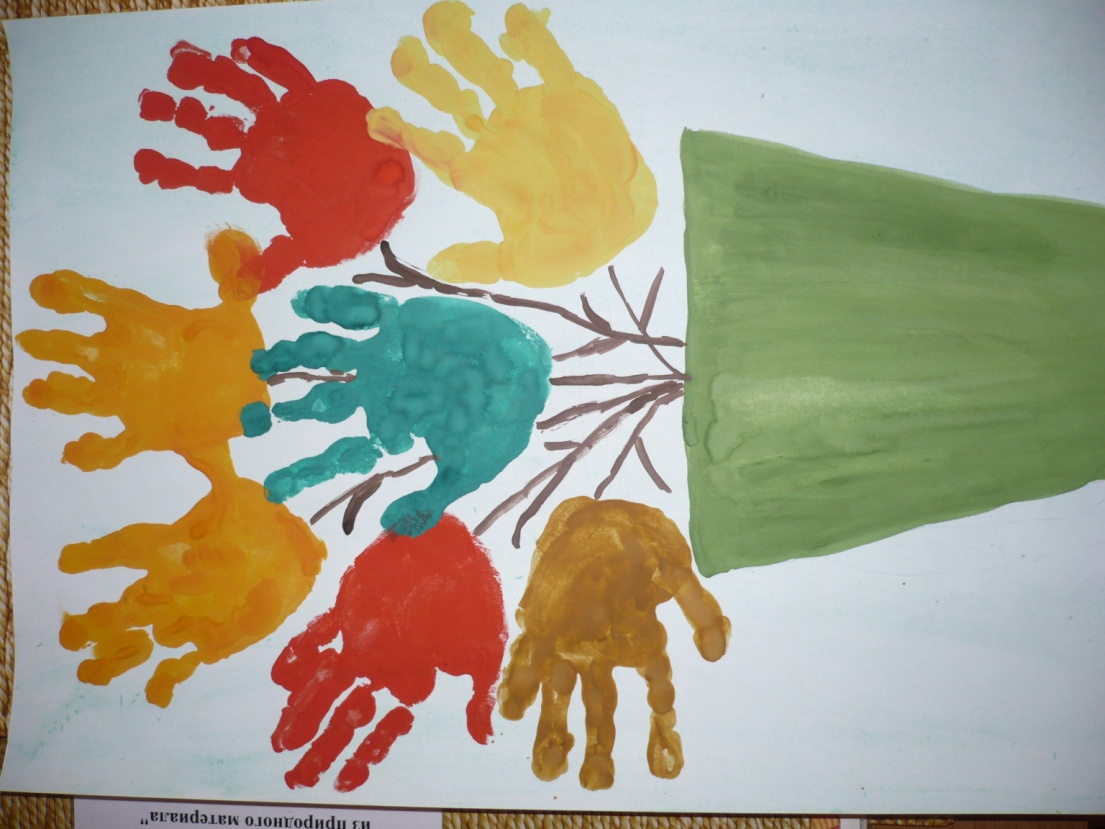                                              Рисунок 17	                           Рисунок 18